ΘΕΜΑ:  Προκήρυξη - πρόσκληση εκδήλωσης ενδιαφέροντος ταξιδιωτικών γραφείων για  κατάθεση προσφορών εκπαιδευτικής εκδρομής μαθητών του Λυκείου στην ΕSA –Κολωνία/Space Expo - Άμστερνταμ.        		Με βάση την Υ. Α.  33120/ΓΔ4/28-02-2017, ΦΕΚ 681/06-03-2017 τ.Β’ του Υπουργείου Παιδείας, το σχολείο  προσκαλεί τα ενδιαφερόμενα ταξιδιωτικά γραφεία να καταθέσουν εγγράφως κλειστές προσφορές (δεν προβλέπεται η κατάθεση προσφορών με τηλεομοιοτυπία ή διαδικτυακά και κάθε προσφορά με αυτόν τον τρόπο δεν θα γίνει δεκτή σύμφωνα με την εγκύκλιο 190919/Δ2/25-11-2014 του ΥΠΠΑΙ) στο Γραφείο της Διεύθυνσης του Σχολείου μας  μέχρι την Τετάρτη 26-02-2020 και ώρα 13.00΄.  Προδιαγραφές εκδρομήςΠροορισμός: ΕSA –Κολωνία/Space Expo - ΆμστερνταμΗμερομηνία αναχώρησης από Κέρκυρα:  Κυριακή 05/04/2020 Ημερομηνία επιστροφής στην Κέρκυρα: Σάββατο  11/04/2020Ημερήσιο πρόγραμμα: Κυριακή 05 Απριλίου 2020Αναχώρηση από αεροδρόμιο Κέρκυρας για Γερμανία.Άφιξη και διανυκτέρευση σε ξενοδοχείο στην Κολωνία (Δείπνο συμπεριλαμβανόμενο στη προσφορά)Δευτέρα 06 Απριλίου 2020Περιήγηση στην Κολωνία (Δείπνο συμπεριλαμβανόμενο στη προσφορά)Τρίτη 07 Απριλίου 202009.30 Άφιξη στην ΕΣΑ Κολωνίας10.00 Επίσκεψη διάρκειας 2.30 ωρώνΔείπνο  – Διανυκτέρευση (Δείπνο συμπεριλαμβανόμενο στη προσφορά)Τετάρτη 08 Απριλίου 2020Αναχώρηση για Ολλανδία-ΆμστερνταμΆφιξη και περιήγηση στην πόλη Δείπνο  – Διανυκτέρευση (Δείπνο συμπεριλαμβανόμενο στη προσφορά)Πέμπτη 09 Απριλίου 2020Επίσκεψη στο Μουσείο Βαν Γκογκ17.30 Εκπαιδευτικό πρόγραμμα στην ΕΣΑ – ΕΚΔΕΤ διάρκειας 2.00 ωρώνΔείπνο  – Διανυκτέρευση (Δείπνο συμπεριλαμβανόμενο στη προσφορά)Παρασκευή 10 Απριλίου 2020Αναχώρηση για ΓερμανίαΣάββατο 11 Απριλίου 2020Αναχώρηση από Γερμανία αεροπορικώς για Κέρκυρα. Προβλεπόμενος αριθμός μαθητών: 26  (συμπεριλαμβάνονται 2 δίδυμα- 11 ετών- συνοδευόμενα από εκπ/κό συνοδό)Αριθμός συνοδών καθηγητών: 03  (τρεις) Σύνολο συμμετεχόντων: 29 (είκοσι εννέα)Μεταφορικό μέσο: Αεροπλάνο – Λεωφορείο, διαθέσιμο για όλες τις μετακινήσεις όλες τις μέρες της εκδρομής στο εξωτερικό, με δύο διαθέσιμους οδηγούς. Σημείο αναχώρησης-επιστροφής εκδρομής: Κέρκυρα  Ξενοδοχείο τουλάχιστον τριών αστέρων, με πρωινό και δείπνο με διαμονή σε τρίκλινα, τετράκλινα για τους μαθητές και μονόκλινα για τους συνοδούς. Κάθε ξενοδοχείο πρέπει να βρίσκεται εντός της πόλης, όσο το δυνατόν πλησιέστερα στο κέντρο και να έχει απαραίτητα είσοδο ελεγχόμενη από το προσωπικό του για τη βέλτιστη ασφάλεια των μαθητών. Όλα τα ξενοδοχεία πρέπει να προσφέρουν πλούσιο πρωινό και επιπλέον μέσα στην τιμή θα περιλαμβάνονται οπωσδήποτε 5 δείπνα.Τρόπος πληρωμής: Στο ταξιδιωτικό γραφείο που θα επιλεγεί θα καταβληθεί το 30 % του συνολικού κόστους της εκδρομής επτά (7) ημέρες μετά την επιλογή του. Το υπόλοιπο 70% θα καταβληθεί δέκα ημέρες (10) ημέρες πριν την αναχώρηση και αφού επιδειχθούν και κατατεθούν στη διεύθυνση του σχολείου όλα τα απαραίτητα παραστατικά που αφορούν στην επιβεβαίωση των κρατήσεων στα ξενοδοχεία, με τους όρους και συμφωνίες της παρούσας, καθώς και με την αντίστοιχη επιβεβαίωση της εξόφλησης των αεροπορικών εισιτηρίων.Σε περίπτωση που η αεροπορική εταιρία προβλέπει τη δωρεάν μεταφορά μόνο μιας χειραποσκευής να μας υποδείξετε τον περιορισμό της. Επιπλέον παρακαλείστε να μας δώσετε  προσφορά για μεγαλύτερη αποσκευή,  πέραν της χειραποσκευής.   Στην προσφορά  θα πρέπει υποχρεωτικά να συμπεριλαμβάνονται και να αναγράφονται :   Το συνολικό κόστος της πραγματοποίησης της εκδρομής καθώς και η οικονομική επιβάρυνση ανά μαθητή με την προϋπόθεση συμμετοχής του προβλεπόμενου αριθμού μαθητών. Ο ΦΠΑ, οι φόροι αεροδρομίων και ο φόρος διαμονής, να έχουν ήδη συμπεριληφθεί. Να διευκρινίζεται μέχρι ποιο αριθμό μπορεί να μειωθεί ο αριθμός συμμετεχόντων και να μην μεταβληθεί το κόστος ανά άτομο (εξυπακούεται αντίστοιχη μείωση στο συνολικό κόστος).Η ονομασία, η διεύθυνση του κάθε ξενοδοχείου και η κατηγορία του (ρητή αναφορά).   Η αεροπορική εταιρεία και ο αριθμός πτήσης.Ατομική ταξιδιωτική ασφάλιση για όλη τη διάρκεια της εκδρομής, οποιαδήποτε χρονική στιγμή και σε κάθε χώρο, με καλύψεις ζωής, ατυχήματος, νοσηλείας και ιατροφαρμακευτικών εξόδων καθώς και επείγουσας αερομεταφοράς.Η ασφαλιστική εταιρεία στην οποία είναι ασφαλισμένο το λεωφορείο και η οποία παρέχει ασφαλιστική κάλυψη στους επιβαίνοντες σε περίπτωση ατυχήματοςYποχρεωτική ασφάλιση ευθύνης διοργανωτή σύμφωνα με την κείμενη νομοθεσία.Yπεύθυνη δήλωση  ότι  το ταξιδιωτικό γραφείο διαθέτει ειδικό σήμα λειτουργίας, το οποίο βρίσκεται σε ισχύ.    Yπεύθυνη δήλωση ότι η προσφερόμενη τιμή είναι τελική και σε αυτή   συμπεριλαμβάνεται οποιοσδήποτε φόρος, τέλος και κρατήσεις κάθε είδους, καθώς και η δυνατότητα επίσκεψης κάθε πόλης, ακόμη και του κέντρου της με το λεωφορείο αν απαιτηθεί, που στο πρόγραμμα της παρούσας πρόσκλησης αναφέρονται.  Βεβαίωση ότι το ξενοδοχείο έχει είσοδο ελεγχόμενη από το προσωπικό του.Να γίνει ακριβής αναφορά για περίπτωση καταβολής επιπλέον χρημάτων από τους συμμετέχοντες για τέλη στα ξενοδοχεία ή άλλες κρυφές χρεώσεις που μπορούν να υπάρξουν.Προσδιορισμός των ακυρωτικών τελών κατ’ άτομο, ανάλογα με την χρονική στιγμή που θα προκύψει ακύρωση συμμετοχής μαθητή καθώς και επιβάρυνση νέου συμμετέχοντα στην ακυρωμένη θέση.Να δοθεί επίσης ξεχωριστά τιμή για χρήση ξεναγού.Το σχολείο θα επιλέξει τη συμφερότερη προσφορά σύμφωνα με το άρθρο 14 - παρ. 2 της αναφερομένης στην αρχή της προκήρυξης εγκυκλίου.ΠΡΟΣΟΧΗ: Η μη τήρηση ενός των προαναφερομένων όρων ακυρώνει την προσφορά.      Το άνοιγμα των προσφορών και η επιλογή του ταξιδιωτικού γραφείου θα γίνει στο σχολείο την Τετάρτη 26-02-2020 και ώρα 13.30΄. 			       	                   		   Η ΔιευθύντριαΙφιγένεια Ρακοπούλου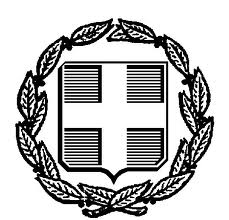 Κέρκυρα:   18-02-2020Αρ. Πρωτ. : 92Προς:  Διεύθυνση Δευτεροβάθμιας Εκπαίδευσης Κέρκυρας 